ID du TYPE: 11Nom du Type: SweetFlower sur Pilotis 5 personnesNombre de personne: 5Description Courte: 43m2 dont terrasse semi-couverte 11m2 - 2 chambres  - Longueur 10 m / largeur 5,25 mDescription Longue: Pour les amoureux de la nature avec tout le confort : 2 chambres séparées avec chauffage, coin repas avec cuisine, grande terrasse sur pilotis. Le + : le coin douche, vasque et wc séparé et chauffage dans chaque pièce. Découvrez notre cabane eco pour le plaisir de toute la famille. N'hésitez plus réservez.... 1 chambre avec un lit de 140x190, 1 chambre avec 2 lits de 80x190 et un lit superposé, chauffage dans chaque pièce, 5 couettes, 5 oreillers. Kitchenette équipée : frigo-congèle, 1 évier, plaque 4 feux, cafetière électrique, micro-onde, douche, vasque, WC, 1 salon de jardin (1 table + 6 chaises). , un kit vaisselle standard. TV inclus dans le tarifTarif a la semaine: 469€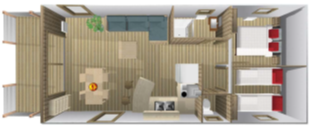 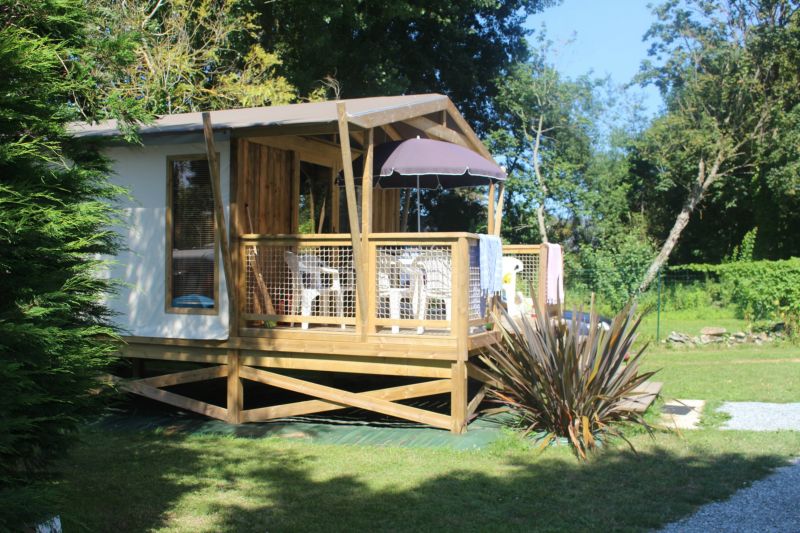 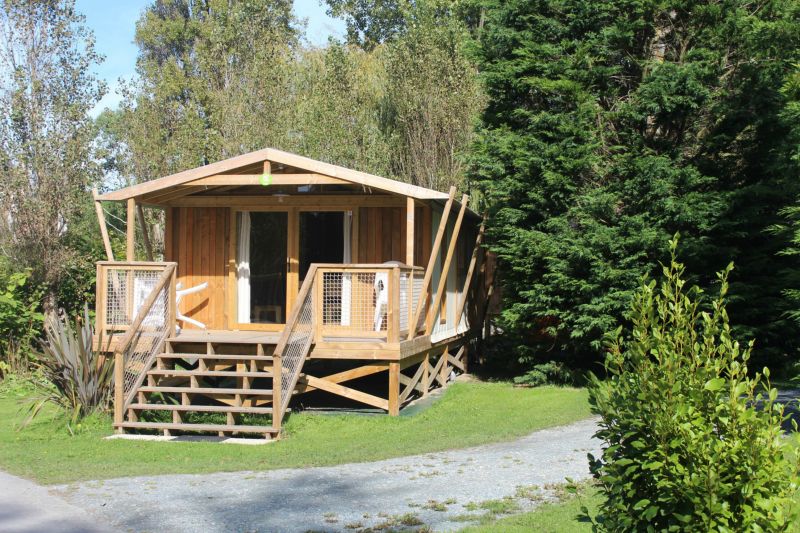 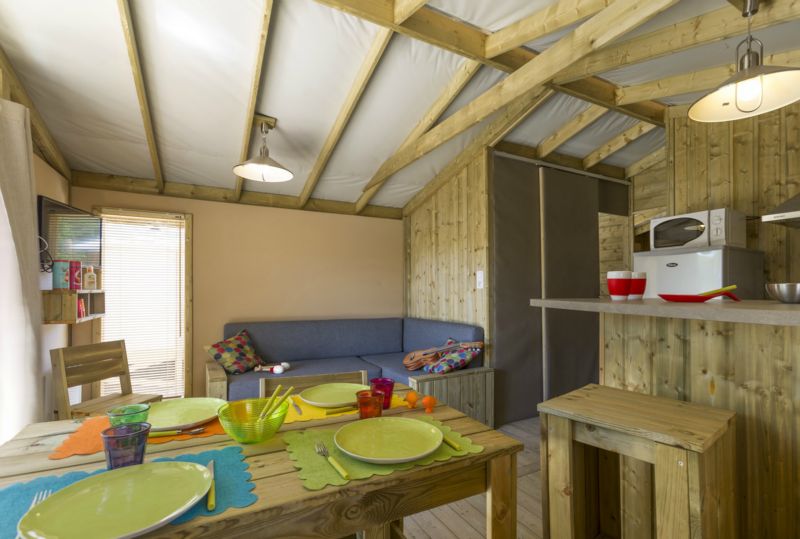 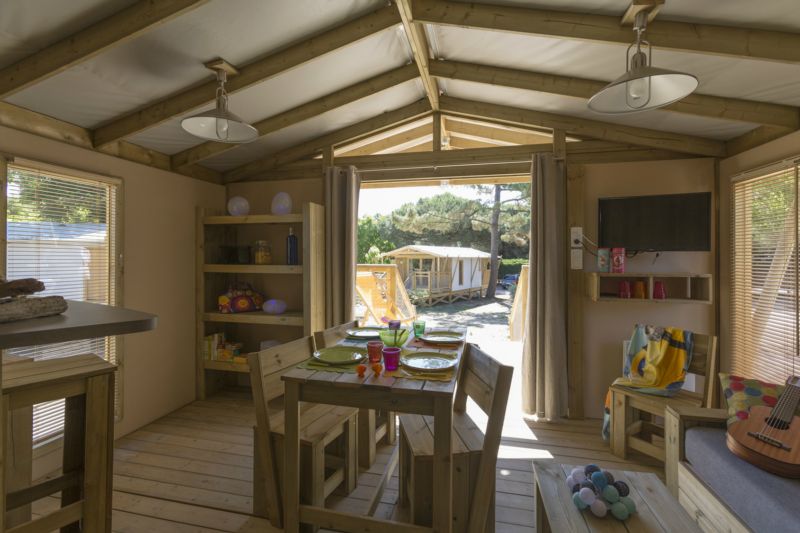 